PRAŠYMO UŽPILDYMAS1. Prašymo 1 laukelyje turi būti įrašomas mokesčio mokėtojo identifikacinis numeris (asmens kodas).2. Prašymo 2 laukelyje turi būti įrašomas telefono (laidinio ar mobiliojo telefono) kodas ir numeris. Jei telefono numeris yra registruotas užsienio valstybėje, tai prieš skaitmenis turi būti įrašomas ženklas „+“. 3. Prašymo 3V laukelyje turi būti įrašomas gyventojo vardas (vardai). Jeigu vardai netelpa, turi būti įrašomas pirmasis vardas.4. Prašymo 3P laukelyje turi būti įrašoma gyventojo pavardė (pavardės). Jeigu pavardės netelpa, turi būti įrašoma pirmoji pavardė.5. Prašymo 4 laukelyje turi būti įrašomas adresas (gatvės pavadinimas, namo, buto numeriai, miesto ar vietovės pavadinimai), kuriuo gyventojas pageidauja gauti korespondenciją.6. Prašyme gali būti nurodyta:6.1. vienas arba keli paramos gavėjai, turintys teisę gauti paramą, ir (ar)6.2. viena arba kelios politinės partijos. 7. Prašymo E4 laukelyje turi būti įrašoma E2 laukelyje nurodytam paramos gavėjui ar politinei partijai prašoma pervesti pajamų mokesčio dalis (procentais). Kai pajamų mokesčio dalis (iki 2 procentų) yra skiriama keliems paramos gavėjams (vienetams ir (ar) meno kūrėjams, turintiems teisę gauti paramą) ar keliems to paties vieneto, turinčio teisę gauti paramą, tikslams, bendra jiems tenkančių E4 laukeliuose nurodomų dalių suma neturi būti didesnė kaip 2 procentai. Kai pajamų mokesčio dalis (iki 1 procento) yra skiriama kelioms politinėms partijoms ar keliems tos pačios partijos padaliniams ar tikslams, bendra joms tenkančių E4 laukeliuose nurodomų dalių suma neturi būti didesnė kaip 1 procentas. 8. Prašymo E5 laukelis turi būti užpildomas, kai gyventojas tam pačiam E2 laukelyje nurodytam paramos gavėjui ir (ar) tai pačiai politinei partijai pajamų mokesčio dalį pageidauja skirti ilgiau kaip vienerius metus. Tokiu atveju E5 laukelyje turi būti įrašomi laikotarpio pabaigos metai, t. y. paskutinis mokestinis laikotarpis, kurio pajamų mokesčio dalį prašoma pervesti. E5 laukelyje įrašomas laikotarpis neturi būti ilgesnis kaip 5 metai, pradedant skaičiuoti nuo prašymo 5 laukelyje nurodytų metų. Pavyzdžiui, siekiant paskirti 2016, 2017, 2018, 2019 ir 2020 m. mokestinių laikotarpių pajamų mokesčio dalį, pakaks pateikti tik vieno – 2016 m. – mokestinio laikotarpio prašymą, kurio E5 laukelyje yra įrašyti 2020 m. Atsižvelgiant į tokį prašymą, pajamų mokesčio dalis bus pervedama nuo 2016, 2017, 2018, 2019 ir 2020 m. mokestinių laikotarpių pajamų, todėl 2017–2020 m. laikotarpio prašymų gyventojui teikti nereikės. 9. Prašymą pasirašyti, taip pat nurodyti savo vardą ir pavardę turi gyventojas, kuris teikia prašymą, arba jo atstovas. Kai užpildyti ir pasirašyti prašymą įstatymų nustatyta tvarka yra pavesta atstovui, jį pasirašyti ir nurodyti savo vardą bei pavardę turi atstovas. Kai įstatymų nustatyta tvarka prašymą užpildyti ir pasirašyti yra pavesta įgaliotam atstovui, tai prie prašymo turi būti pridedamas ir įstatymų nustatyta tvarka išduotas įgaliojimas ar kitas atstovavimą patvirtinantis dokumentas.PAVYZDYS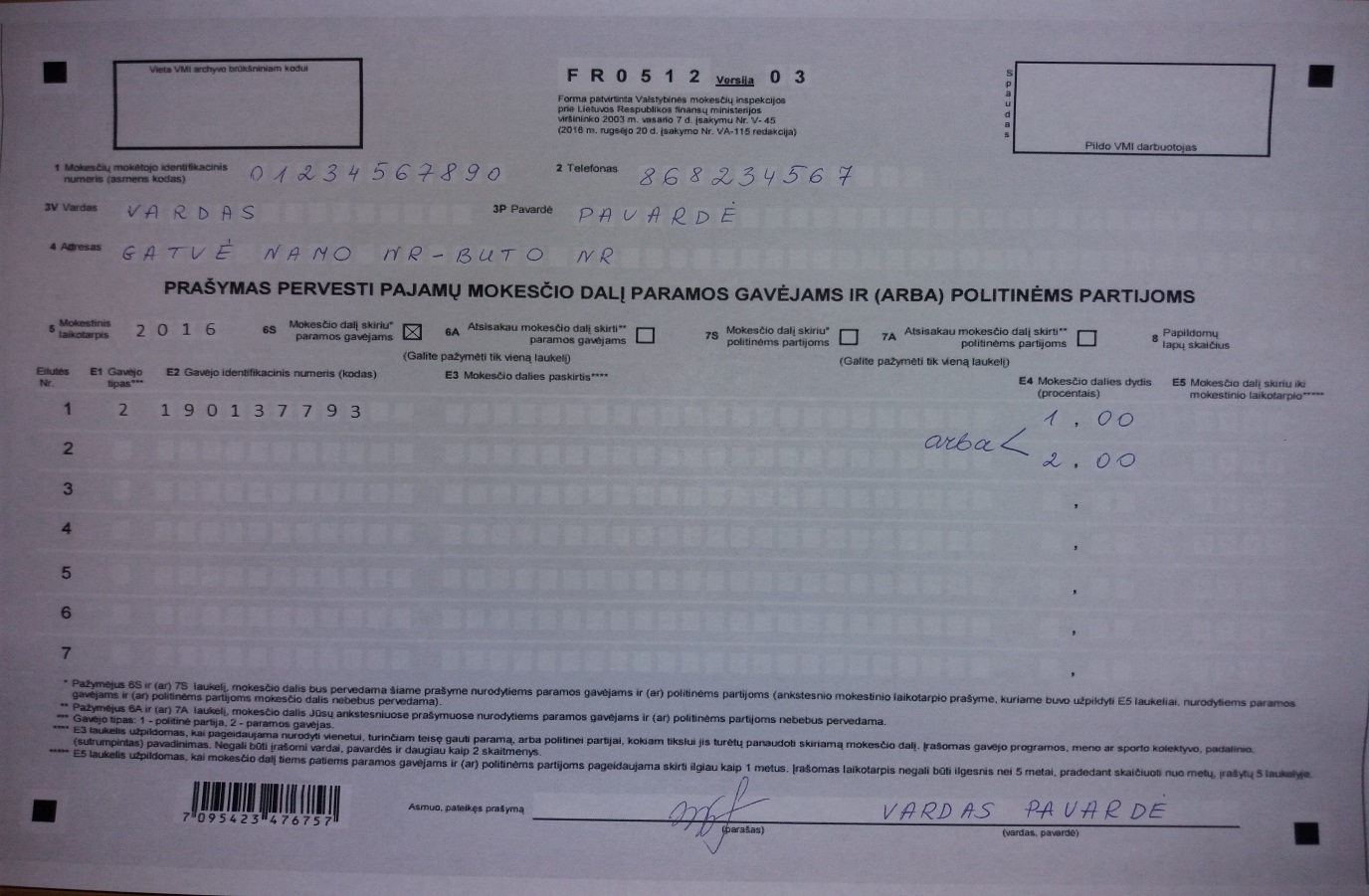 